新竹市110年度市長盃跆拳道錦標賽競賽規程主旨：為提升全國跆拳道運動技術水準，切磋武藝技能，並藉以聯絡跆拳道同好情感交流，達成推廣全民體育運動為目的。指導單位：教育部、中華民國跆拳道協會(簡稱中華跆協)、新竹市議會主辦單位：新竹市政府承辦單位：新竹市體育會跆拳道委員會協辦單位：新竹市體育會競賽日期：110年5月22日星期六。競賽地點：新竹市立體育館 (新竹市東區公園路295號)競賽項目：對練、品勢對練比賽項目:(一)對練組區分黑帶組、紅帶組（1~4級）、藍帶組(5~9級)，若人數不足則合併。    1.幼幼組(男子、女子)不區分色帶、黑帶，限幼稚園生    2.國小組低年組(男子、女子) 限就讀本市國小1、2、3年級    3.國小高年級組(男子、女子) 限就讀本市國小4、5、6年級      4.國中組(男子、女子) 限就讀本市國中之學生     5.高中社會組(男子、女子) 高中職/大專院校/社會人等(二)對練量級   1.幼幼組量級如下   2.國小色帶、黑帶量級如下   3.國中色帶、黑帶量級如下   4.高中社會組色帶、黑帶量級如下十、品勢比賽項目    (一)個人品勢       1.比賽組別:     （1）幼幼男子組(限幼稚園生)     （2）幼幼女子組(限幼稚園生)     （3）國小男子低年級組（國小1、2、3年級學生）     （4）國小女子低年級組（國小1、2、3年級學生）     （5）國小男子高年級組（國小4、5、6年級學生）     （6）國小女子高年級組（國小4、5、6年級學生）     （7）國中男子組     （8）國中女子組     （9）高中社會男子組（高中職/大專院校/社會人士等）     （10）高中社會女子組（高中職/大專院校/社會人士等）   2.品勢組別分組:     （1）幼稚園組(不分級數)：馬步正拳(1拳4次)、前踢、前抬(左右腳各踢3次)     （2）白帶組(無級數)：馬步正拳1拳、弓步正拳、弓步下防、弓步上防各4次     （3）黃帶組(8、7級)：太極一章     （4）藍帶組(6、5級)：太極三章     （5）紅帶組(4、3級)：太極五章     （6）紅黑組(2、1級)：太極七章     （7）黑帶一段組：太極八章     （8）黑帶二段組、三段組：高麗十一、比賽資格:請將影本浮貼於切結書具有新竹市級證。設籍於新竹市(附戶籍謄本或戶口名簿影本)就讀新竹市的學校(在校證明或學生證)　　　以上三項須符合一項即可，黑帶組段證無法證明由新竹市開立，且無第(二)、(三)項時，但於本市道館學習，由教練填寫道館學員證明（如附件）。十二、比賽方式與規定:  (一)對打項目:1.採單淘汰制，使用傳統護具進行比賽      2.國小組須自備面罩式頭盔，牙套、護腳背自行決定是否使用      3.比賽規則採中華民國跆拳道協會最新對打競賽現行規則  (二)品勢項目：      1.以男、女分組比賽，每組人數以6人為限，以個人上場出賽，採用品勢電子計分器評分，成績總分以高低比序，依序錄取各組前三名。      2.比賽範圍:比賽規則採中華民國跆拳道協會最新品勢競賽現行規則十三、報名相關事項:報名日期：自即日起至110年4月28日（三）12:00前止，不得於報名後做任何更改與調整，以維持競賽公平性與時效報名方式：1.以道館、學校為參賽單位  2.本次競賽採用線上報名系統，網址：https://reurl.cc/6yqpAV報名後書面資料亦須於截止日前以郵戳為憑，掛號郵寄至忠誠學府館，為完成報名報名費以匯款方式收取，匯款帳號如下： 合作金庫  新竹分行＊匯款單上請註記匯款人姓名報名資料：比賽同意書參賽資格影本報名費用（不含便當）：代訂便當每個80，於5月19日前提報數量。對打 500元整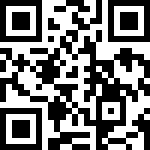 品勢 300元整書面資料繳交：郵寄地址：忠誠學府館(新竹市學府路441巷12號)報名網址：https://reurl.cc/6yqpAV              (報名QR-code)連絡方式：競賽組長 林依祺0932-880854十四、教練暨抽籤會議：僅訂於5月3日(一)進行領隊會議(詳細時間地點再議)，並抽籤，未出席之單位由本會競賽組代抽。十五、競賽規劃及選手注意事項：比賽當日上午07:00報到，07:40進行過磅至09:00，過磅應為一次，若選手第一次過磅沒有通過，可在限制時間內再過磅一次，逾時則以棄權論之，不得異議。賽程規劃：08:00品勢開賽（如有賽程變更時，大會競賽組將於比賽前通知各參賽單位）。選手過磅時，男生以赤足及裸身著短褲為基準，女生以輕便服為基準，各選手應攜帶【選手證：以有照片之段級證為比賽證件】逾時均以自動棄權論之。（體重以體重計小數點第二位數為準）。少年及青少年選手必須穿著內衣進行過磅(禁止裸磅)，並允許100g增加之容忍值。參加比賽之男女選手一律穿著中華民國跆拳道協會認可之競技服，並自備安全頭盔（國小組需穿戴面罩式頭盔、護腳背）及墊肩護具、護襠（陰）、護手、護腳、護手套、牙套（透明或白色）。比賽選手憑有照片之段級證（正本）進入會場，若無則以棄權論。十六、執行裁判：大會以公平、公正之方式遴選聘請裁判擔任之。十七、申訴：大會設立仲裁委員會(由大會裁判長、副裁判長)，負責審理裁決競賽申訴案件。比賽進行中如有疑義，得使用大會規定之申訴書，提出抗議之教練需經領隊同意。提交申請書，同意繳交申訴金新台幣叄千元整，正式大會仲裁委員會提出申訴，仲裁委員立即召開會議審理，並於抗議方系爭之次一場競賽開始前當場公布審理之結果，並製作書面理由及簽名。仲裁委員會裁決賽程抗議事項之措施。如係嚴重而故意之誤判。(1)更正錯誤。(2)追究失職之裁判，並函告中華跆協建議取消其裁判任用資格一年。如評分表之計算錯誤或競賽規則不熟悉，裁判疏忽之誤判。(1)更正錯誤。(2)追究失職之裁判並暫停一年期擔任本會比賽之競賽裁判權力。仲裁委員會審理抗議事項之判決乃為最後之決定，不得再提出上訴。凡未按大會規定提出申訴而阻礙競賽進行之運動選手及隊職員，將取消個人及團體所得之比賽成績。對運動選手資格之申訴應於比賽前十分鐘，檢附申訴書向大會仲裁委員會提出，如有發現冒名頂替或降級、越級者，除當場向技術代表或裁判長報告外，同時仍應檢附申請書向大會提出申訴，一經查明證實，取消個人及其所屬團體所獲得比賽之成績。比賽進行中任何人員均不得向裁判人員當面質詢，除不予受理外，並視違規情節輕重得交大會仲裁委員會議處。十八、獎勵方式：對打：各組各量級五人以上取前三名（三、四名並列第三名）、四人取前二名、三人取第一名，未滿三人則取消該量級，前三名頒發個人獎牌及獎狀各乙只。個人品勢：各組別五人以上取前三名、四人取前二名、三人取第一名，未滿三人則取消該組別，前三名頒發個人獎牌及獎狀各乙只。十九、一般規定：大會設有運動傷害防護員（不提供比賽前各部位貼紮）。大會獎狀於賽後將印製並發送至各學校。二十、敬請各單位特別重視秩序、禮儀與整潔之表現，展現出跆拳道人格教育與精神教育的表現，維護場地乾淨，並遵守校園內不得抽菸之規定，避免環保局稽查拍攝而遭告發罰款。二十一、如遇賽程緊湊，或各級人數過多過少，本會保留所有調整賽程之權利。二十二、本辦法如有未盡事宜，得隨時由大會修訂之。比賽同意書     本人自願參加新竹市體育會跆拳道委員會承辦之「新竹市110年市長盃跆拳道錦標賽」。所檢附的報名資料、證件等完全屬實、正確，如有造假，願接受偽造文書之告訴；如在參加比賽時間造成任何傷害，本人願意自行負責，並放棄向新竹市體育會跆拳道委員會及其他人員追究刑事責任。    參加比賽選手簽章：                                   出生年月日；身分證字號：          ；                 所屬單位教練簽章：                                   家長或監護人簽章：                                （參加選手如未滿十八歲時，務必請家長或監護人簽章）備註：（1）每一位選手務必填寫並經家長或監護人簽章。       （2）請各單位自行辦理保險。中 華 民 國 110年　　  月　　   日新竹市110年市長盃跆拳道錦標賽競賽事項申訴書仲裁委員簽章：(附件)本市道館學員證明　　因學員就讀學校與戶籍不在新竹市範圍內，但於本市道館學習跆拳道，提供以下資料，以茲證明幼兒男子組量級體重幼兒女子組量級體重18KG以下級18KG以下18KG級18KG以下23KG級18KG ~ 23KG23KG級18KG ~ 23KG23KG以上級23KG以上23KG以上級23KG以上國小男子組量級體重國小女子組量級體重23KG級23KG以下23KG級23KG以下25KG級23KG ~ 25KG25KG級23KG ~ 25KG27KG級25KG ~ 27KG27KG級25KG ~ 27KG29KG級27KG ~ 29KG29KG級27KG ~ 29KG31KG級29KG ~ 31KG31KG級29KG ~ 31KG34KG級31KG ~ 34KG34KG級31KG ~ 34KG37KG級34KG ~ 37KG37KG級34KG ~ 37KG40KG級37KG ~ 40KG40KG級37KG ~ 40KG44KG級40KG ~ 44KG43KG 級40KG ~ 43KG48KG 級44KG ~ 48KG46KG 級43KG ~ 46KG53KG 級48KG ~ 53KG50KG 級46KG ~ 50KG58KG 級53KG ~ 58KG54KG 級50KG ~ 54KG68KG 級58KG ~ 68KG64KG 級54KG ~ 64KG68KG以上級68KG以上64KG以上級64KG以上國中男子組量級體重國中年女子組量級體重45KG級45KG以下42KG級42KG以下48KG級45KG ~ 48KG44KG級42KG ~ 44KG51KG級48KG ~ 51KG46KG級44KG ~ 46KG55KG級51KG ~ 55KG49KG級46KG ~ 49KG59KG級55KG ~ 59KG52KG級49KG ~ 52KG63KG級59KG ~ 63KG55KG級52KG ~ 55KG68KG級63KG ~ 68KG59KG級55KG ~ 59KG73KG級68KG ~ 73KG63KG級59KG ~ 63KG78KG級73KG ~78KG68KG級63KG ~ 68KG78KG以上級78KG以上68KG以上級68KG以上   男子組量級體重   女子組量級體重54KG級54KG以下46KG級46KG以下58KG級54KG ~ 58KG49KG級46KG ~ 49KG63KG級58KG ~ 63KG53KG級49KG ~ 53KG68KG級63KG ~ 68KG57KG級53KG ~ 57KG74KG級68KG ~ 74KG62KG級57KG ~ 62KG80KG級74KG ~ 80KG67KG級62KG ~ 67KG87KG級80KG ~ 87K73KG級67KG ~ 73KG87KG級以上87KG以上73KG級以上73KG以上代號帳號戶名0060170717138905新竹市體育會跆拳道委員會申訴事由發生地點申訴事實證物或證人領隊/教練簽章    月     日    時     分審核意見判決學員姓名出生年月日戶籍地址聯絡電話監護人簽名總教練簽名